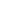 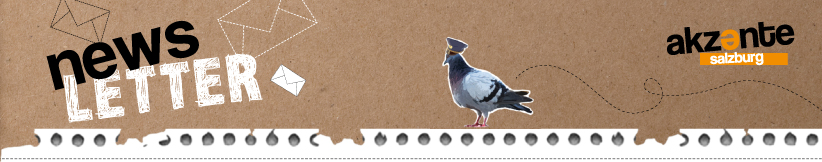 23. September 2021anmeldenabmelden Kontakt